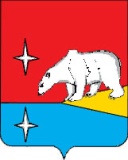 АДМИНИСТРАЦИЯГОРОДСКОГО ОКРУГА ЭГВЕКИНОТП О С Т А Н О В Л Е Н И ЕОб утверждении Положения о предоставлении субсидии из бюджета городского округа Эгвекинот Муниципальному унитарному предприятию жилищно-коммунального хозяйства «Иультинское» на возмещение части расходов по приобретенной тепловой энергии в 2016-2018 годахВ соответствии с Государственной программой «Поддержка жилищно-коммунального хозяйства и энергетики Чукотского автономного округа на 2014-2018 годы», утверждённой Постановлением Правительства Чукотского автономного округа от 21 октября 2013 года № 403, Закона Чукотского автономного округа от 23 сентября 2015 года № 67-ОЗ «Об объединении поселений, входящих в состав Иультинского муниципального района, и организации местного самоуправления на объединенной территории», Постановлением Администрации Иультинского муниципального района от 20 ноября 2015 года № 129-па «Об утверждении  Муниципальной программы «Поддержка жилищно-коммунального хозяйства и энергетики городского округа Эгвекинот на 2016-2018 годы», руководствуясь Уставом городского округа Эгвекинот, Администрация городского округа ЭгвекинотП О С Т А Н О В Л Я Е Т:	1. Утвердить прилагаемое Положение о предоставлении субсидии из бюджета городского округа Эгвекинот Муниципальному унитарному предприятию жилищно-коммунального хозяйства «Иультинское» на возмещение части расходов по приобретенной тепловой энергии  в 2016-2018 годах.	2. Настоящее  постановление вступает в силу со дня его обнародования.	3. Контроль за исполнением настоящего постановления возложить на Управление промышленной сельскохозяйственной политики Администрации городского округа Эгвекинот (Абакаров А.М.)Глава Администрации                                                                А.Г. МаксимовУТВЕРЖДЕНОпостановлением Администрациигородского округа Эгвекинотот 15 января  2016 года   № 14 - паПОЛОЖЕНИЕо предоставлении субсидии из бюджета городского округа Эгвекинот Муниципальному унитарному предприятию жилищно-коммунального хозяйства «Иультинское» на возмещение части расходов по приобретенной тепловой энергии  в 2016-2018 годах1. Общие положения	1.1. Настоящее Положение регламентирует предоставление из бюджета городского округа Эгвекинот субсидии Муниципальному унитарному предприятию жилищно-коммунального хозяйства «Иультинское» (далее - Организации) на возмещение части расходов по приобретенной тепловой энергии (далее - Субсидия)  в 2016-2018 годах.	1.2. Субсидия имеет заявительный характер и предоставляется из бюджета городского округа Эгвекинот на безвозмездной и безвозвратной основе в целях обеспечения бесперебойной работы  Организации, бесперебойного обеспечения теплоснабжения потребителей на территории городского округа Эгвекинот посредством возмещения разницы между стоимостью покупной тепловой энергии, учтенной в тарифах на тепловую энергию для потребителей, установленных Организации постановлениями Правления Комитета государственного регулирования цен и тарифов Чукотского автономного округа, и фактической стоимостью покупной тепловой энергии, приобретенной Организацией у теплоснабжающей организации по тарифам, установленным постановлениями Правления Комитета государственного регулирования цен и тарифов Чукотского автономного округа.	1.3. 	Перечисление  Субсидии производит  Администрация  городского округа Эгвекинот  (далее – Администрация) на основании соглашения о предоставлении Субсидии (далее – Соглашение), заключенного  с Муниципальным унитарным предприятием жилищно-коммунального хозяйства «Иультинское» в  пределах средств бюджета городского округа Эгвекинот, предусмотренных на реализацию Муниципальной программы «Поддержка и развитие жилищно-коммунального хозяйства и энергетики Иультинского муниципального района  2016-2018 годы», утвержденной постановлением Администрации Иультинского муниципального района от 20 ноября 2015 года № 129-па (далее – Программа).2. Условия и порядок предоставления Субсидии	2.1. Субсидия  предоставляется  при условии осуществления Муниципальным унитарным предприятием жилищно-коммунального хозяйства «Иультинское» жилищно-коммунальных услуг на территории городского округа Эгвекинот.	2.2. Получателем   Субсидии    является Муниципальное унитарное предприятие жилищно-коммунального хозяйства «Иультинское»  (далее – Получатель субсидии).	2.3. Субсидия предоставляется из бюджета городского округа Эгвекинот в виде фиксированной суммы, определенной Соглашением на соответствующий финансовый год, и не может превышать 99,9 процентов от расчетной суммы Субсидии за счет средств окружного бюджета и 0,1 процента за счет средств бюджета городского округа Эгвекинот.	2.4. Для заключения Соглашения Получатель субсидии предоставляет в  Администрацию городского округа Эгвекинот до 28 мая 2016 года и в последующем не позднее 26 ноября года, предшествующего планируемому году, письменное обращение в произвольной форме о предоставлении Субсидии с приложением:1)	планового объема покупки тепловой энергии Организацией на текущий год с разбивкой по поселениям и потребителям тепловой энергии 2)	прогноза финансового результата деятельности на соответствующий финансовый год.2.5.	Администрация городского округа Эгвекинот в соответствии с Государственной программой «Поддержка жилищно-коммунального хозяйства и энергетики Чукотского автономного округа на 2014-2018 годы», утверждённой Постановлением Правительства Чукотского автономного округа от 21 октября 2013 года № 403, направляет предоставленные Получателем субсидии документы в Департамент промышленной политики, строительства и жилищно-коммунального хозяйства Чукотского автономного округа (далее – Департамент) для дальнейшего их рассмотрения.2.6. Для получения Субсидии Получатель субсидии ежемесячно до 15 числа месяца, следующего за отчётным, представляют в Администрацию городского округа Эгвекинот:1) письменное обращение Получателя субсидии в произвольной форме;2) три экземпляра справки-расчёта на получение Субсидии по форме согласно приложению к настоящему Положению.	2.7.  в течение двух рабочих дней проверяет представленные расчеты и, в случае отсутствия замечаний, направляет:	в  Департамент – письменное обращение Получателя субсидии в произвольной форме, два экземпляра согласованной справки-расчёта причитающейся Субсидии для перечисления 99,9 процента Субсидии бюджету городского округа Эгвекинот;	в Управление финансов, экономики и имущественных отношений городского округа Эгвекинот (далее – Управление финансов) – заявку на финансирование в произвольной форме с указанием размера причитающейся Субсидии за счет средств окружного бюджета   (99,9 процента) и за счёт средств бюджета городского округа Эгвекинот (0,1 процента).2.8. Управление   финансов  после поступления Субсидии от Департамента в течение двух рабочих дней доводит объёмы финансирования в пределах утвержденных лимитов бюджетных обязательств Администрации городского округа Эгвекинот для последующего перечисления  Получателю субсидии в размере 99,9 процента - за счет Субсидии, поступившей из Департамента, и в размере 0,1 процента - за счет средств бюджета городского округа Эгвекинот.	2.9. Субсидия за декабрь текущего года предоставляется авансом на основании справки-расчёта, составленной исходя из планового расчёта. Уточнённые справки-расчёты с окончательным расчётом Субсидии за декабрь предоставляется Получателем субсидии в Администрацию городского округа Эгвекинот до 20 января года, следующего за отчётным.	В случае если сумма Субсидии, рассчитанная исходя из планового расчета, превышает сумму Субсидии фактического объема покупки тепловой энергии - излишне полученная сумма Субсидии за декабрь подлежит возврату в бюджет городского округа Эгвекинот в срок до 25 января года, следующего за годом финансирования. 	2.10. Предоставление  Субсидии  прекращается  в  случае неисполнения или ненадлежащего исполнения Получателем субсидии обязательств, предусмотренных Соглашением с Получателем субсидии. 	2.11. Обязательная проверка соблюдения условий, целей и порядка предоставления Субсидии Получателями субсидии, проводится Администрацией городского округа Эгвекинот и Контрольно-счётной палатой городского округа Эгвекинот.Порядок возврата Субсидии в случае  нарушения условий и целей, установленных при их предоставлении 3.1. Контроль за соблюдением условий и целей предоставления Субсидии осуществляет  городского округа Эгвекинот.3.2.  В случае выявления факта предоставления Получателем субсидии справки-расчёта на получение Субсидии, содержащей недостоверную информацию, повлекшую необоснованное предоставление Субсидии, сумма необоснованно предоставленной Субсидии в объёме средств, полученных согласно указанной справке-расчёту, подлежит возврату в  бюджет городского округа Эгвекинот.3.3. Возврат Субсидии осуществляется в следующем порядке:1)  городского округа Эгвекинот в течение 10 дней со дня выявления факта, определенного пунктом 3.2 настоящего Положения, направляет Получателю субсидии письменное уведомление об обнаруженных нарушениях;2) Получатель субсидии в течение 10 дней со дня получения письменного уведомления обязан перечислить на лицевой счёт Администрации городского округа Эгвекинот, открытый в Управлении Федерального казначейства по Чукотскому автономному округу, Субсидию в объёме средств, указанных в пункте 3.2 настоящего раздела;3) в случае, если Получатель субсидии не исполнил установленного подпунктом 2 настоящего пункта требования,   городского округа Эгвекинот взыскивает с получателя Субсидии денежные средства в судебном порядке в соответствии с законодательством Российской Федерации.Приложениек Положению  о предоставлении субсидиииз бюджета городского округа Эгвекинот Муниципальному унитарному предприятиюжилищно-коммунального хозяйства «Иультинское» на возмещение части расходов по приобретенной тепловой энергии  в 2016-2018 годах.СПРАВКА-РАСЧЁТсубсидии на возмещение части расходов по приобретеннойтепловой энергииза ______________ 20___ года(наименование Получателя субсидии)Руководитель Получателя субсидии     ________________________      __________________________                                                          					                      (подпись)			                   (расшифровка подписи)МПГлавный бухгалтер                                  _________________________     __________________________                                                          				                                   (подпись)		                                      (расшифровка подписи)Исполнитель                                            _________________________     __________________________                                                          					                       (подпись)				    (расшифровка подписи)тел.________________________		«___»_____________20__ г.СОГЛАСОВАНО:Руководитель Уполномоченного органа                                               _________________________     __________________________                                                          					                                                                        (подпись)			          (расшифровка подписи)	МПГлавный бухгалтер                                   _________________________     __________________________                                                          					                      (подпись)				      (расшифровка подписи)Исполнитель                                             __________________________     __________________________                                                          					                      (подпись)				       (расшифровка подписи)тел.________________________		«___»_____________20__ г.	Проект постановления Администрации городского округа Эгвекинот «Об утверждении Положения о предоставлении субсидии из бюджета городского округа Эгвекинот Муниципальному унитарному предприятию жилищно-коммунального хозяйства «Иультинское» на возмещение части расходов по приобретенной тепловой энергии  в 2016-2018 годах» от    января 2016 года №          – паРазослано: дело, прокуратура, УФЭИ, Управление промышленной и сельскохозяйственной политики, МУП ЖКХ «Иультинское». от 15 января 2016 г.      № 14 - па                      п. ЭгвекинотНаименование   
населенного пунктаОбъем покупной тепловой энергии, ГкалСтоимость  
тепловой энергии предусмотренной в тарифахЦена     
Объема     
(гр.4=гр.3 /гр.2)Цена тепловой энергии,  
учтенная в тарифах,    
установленных  
постановлениям 
и Правления Комитета    
государственного
регулирования  
цен и тарифов  
Чукотского   
автономного округа, руб./тРазмер  
Субсидии -  
всего, руб. 
гр.6=(гр.4-гр.5)*гр.2в том числе за  
счёт средств:в том числе за  
счёт средств:Наименование   
населенного пунктаОбъем покупной тепловой энергии, ГкалСтоимость  
тепловой энергии предусмотренной в тарифахЦена     
Объема     
(гр.4=гр.3 /гр.2)Цена тепловой энергии,  
учтенная в тарифах,    
установленных  
постановлениям 
и Правления Комитета    
государственного
регулирования  
цен и тарифов  
Чукотского   
автономного округа, руб./тРазмер  
Субсидии -  
всего, руб. 
гр.6=(гр.4-гр.5)*гр.2окружного
бюджетаместного
бюджета12345678Всего             Подготовил:Кондрашин А.Н.Согласовано:	Абакаров А.М.Зеленская  Н.М.Колесник Т.В.Коркишко Р.В.Михно Е.И.Егорова А.В.